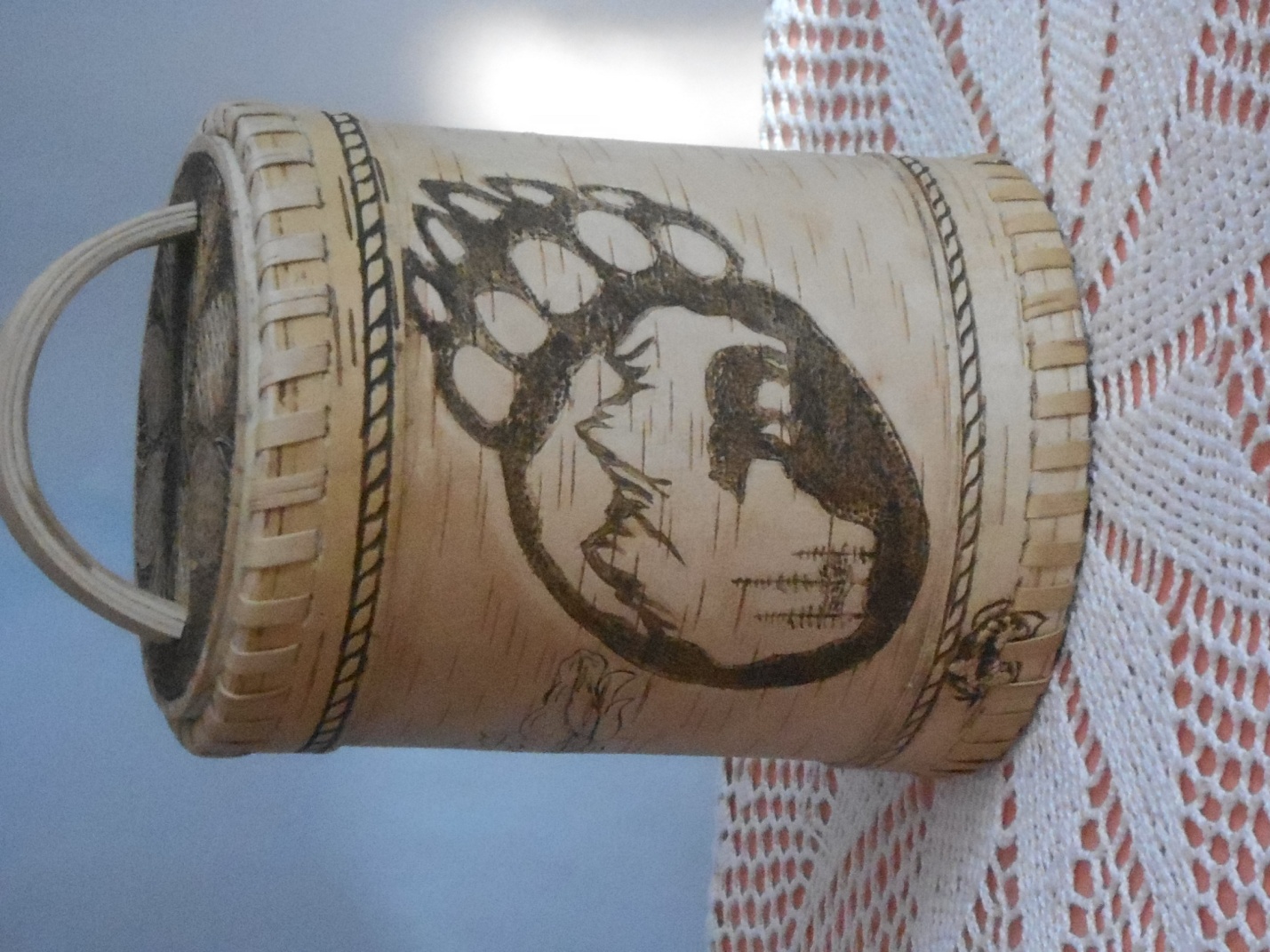                       Туесок: «Лапа медведя» Изготовлен из бересты предназначен для хранения  Сыпучих продуктов.